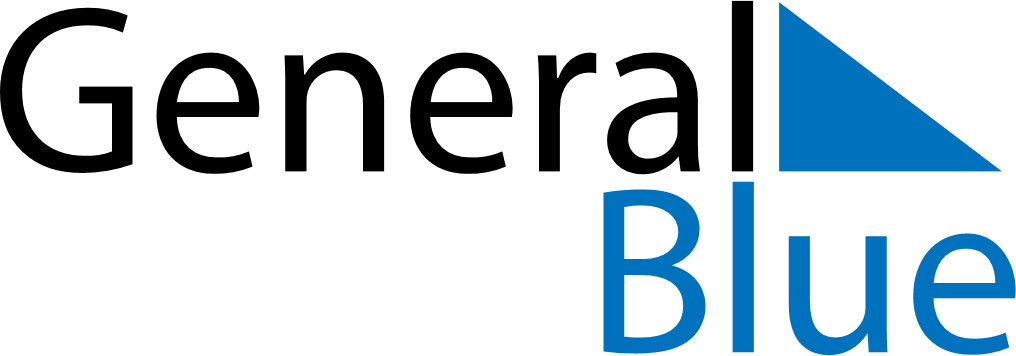 April 1743April 1743April 1743April 1743April 1743SundayMondayTuesdayWednesdayThursdayFridaySaturday123456789101112131415161718192021222324252627282930